Условия участияДля участия в конференции необходимо до 22 февраля 2015 г. выслать следующие материалы: заявку участника по прилагаемой форме;материалы доклада (2  экз. в печатном виде, подписанные автором (авторами));●   электронный вариант доклада в формате MS Word выслать по электронной почте на адрес                     fm-mgpu@tut.by (с указанием в теме ключевого слова соответствующего тематического направления).Этапы работы конференцииПрием заявок на участие в конференции и докладов до 22.02.2015.Приём квитанций об оплате организационного взноса от участников конференции до 15.03.2015.Проведение форума конференции –                                 с 24.03.2015  по 27.03.2015.Издание и рассылка сборника материалов конференции  –  март–апрель 2015. Материалы будут опубликованы только при условии оплаты организационного взноса, который включает стоимость сборника материалов конференции и почтовые расходы. О стоимости сборника и расчётном счёте университета будет сообщено дополнительно после 1 марта 2015 г.Оргкомитет гарантирует рассылку сборника материалов конференции.Заявкана участие в VII Международной 
научно-практической интернет-конференции «Инновационные технологии обучения
физико-математическим дисциплинам»ФамилияИмяОтчествоУченая степень, ученое званиеМесто работыДолжностьНазвание докладаНаправление (указать ключевое слово)Полный почтовый адресКонтактный телефон (+код)E-mailКонтакты и информацияОтветственный секретарь конференцииЛисицкая Анна Александровнател. (029) 8427429  (МТС)E-mail: fm-mgpu@tut.byНаш адрес: физико-математический факультетМГПУ имени И.П. Шамякина (для Лисицкой А.А.),ул. Студенческая, 28,. Мозырь, Гомельская обл., Республика Беларусьминистерство образования республики беларусьучреждение образования«Мозырский государственный педагогический УНИВЕРСИТЕТ 
имени и.п. шамякина»Физико-математический факультетИнформационное сообщение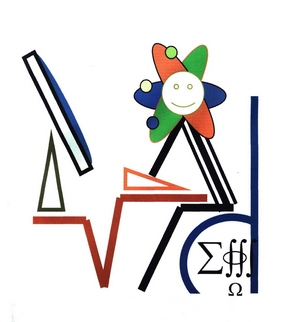 VII Международная научно-практическая интернет-конференция«Инновационныетехнологии обучения физико-математическим дисциплинам»24–27 марта 2015 годаОргкомитет конференции приглашает принять участие в VII Международной научно-практической интернет-конференции «Инновационные технологии обучения физико-математическим дисциплинам», которая будет проводиться с 24 по  27 марта 2015 года.ОРГКОМИТЕТ КОНФЕРЕНЦИИКралевич И.Н. (председатель), канд. пед. наук, доцент, проректор по научной работе МГПУ имени И.П. Шамякина (Беларусь),Грабар А.А., доктор физ.-мат. наук, проф. кафедры полупроводников Ужгородского Национального университета (Украина),Гуцко Н.В., канд. физ.-мат. наук, доцент, зам. декана физико-математического факультета по научной работе, доцент кафедры теоретической физики и прикладной математики МГПУ имени И.П. Шамякина (Беларусь),Ковальчук И.Н., канд. пед. наук, доцент, декан физико-математического факультета МГПУ имени И.П. Шамякина (Беларусь),Кулак Г.В., доктор физ.-мат. наук, проф., проф. кафедры общей физики и методики преподавания физики МГПУ имени И.П. Шамякина (Беларусь),Мухамбетова А.А., канд. физ.-мат. наук, доцент, декан физико-математического факультета Актюбинского регионального государственного университета имени К. Жубанова (Казахстан),Романо Рупп, профессор физики Венского университета (Австрия),Савенко В.С., доктор техн. наук, проф., зав. кафедрой общей физики и методики преподавания физики МГПУ имени И.П. Шамякина (Беларусь),Шандаров С.М., доктор физ.-мат. наук, проф., зав. кафедрой электронных приборов Томского государственного университета систем управления и радиоэлектроники (Россия),Шепелевич В.В., доктор физ.-мат. наук, проф., зав. кафедрой теоретической физики и прикладной математики МГПУ имени И.П. Шамякина (Беларусь).Направления работы конференцииОпыт и перспективы использования инновационных технологий в преподавании физико-математических дисциплин в вузе (ключевое слово PROSPECT).Инновационные технологии преподавания математики, физики, информатики в средней школе (ключевое слово SCHOOL). Актуальные проблемы научных исследований в области физики, математики и информатики (ключевое слово ACTUAL).Технологии формирования творческих и исследовательских навыков у студентов и школьников (ключевое слово TECHNOLOGY).Рабочие языки конференции:  белорусский, русский, английский.Правила оформленияОбъем доклада – до 3-х страниц печатного текста формата А4.текстовый редактор – Microsoft Word;шрифт Times New Roman, ;все поля – ; абзацный отступ – 1,25 см; межстрочный интервал – одинарный;на первой строке прописными буквами – инициалы и фамилия автора (авторов), шрифт полужирный; название учреждения – в сокращении, в скобках  – город, страна;пустая строка;название доклада (без переносов, шрифт полужирный, прописные буквы); каждая из перечисленных выше строк – с абзацного отступа, с выравниванием по левому краю и без точки в конце;пустая строка;с абзацного отступа – текст доклада с выравниванием по ширине. После пропуска строки – слово «ЛИТЕРАТУРА» (с абзацного отступа, с выравниванием по левому краю) и далее – список использованной литературы в порядке цитирования. Сведения по каждому источнику печатать с абзацного отступа и оформлять по ГОСТ 7.1-2003. Ссылки на литературу даются в тексте в квадратных скобках. Таблицы и рисунки идут по тексту только в черно-белом исполнении (шрифт не менее ), причем иллюстрации должны быть внутри единого объекта «Рисунок  MS Word».Текст должен быть тщательно вычитан  автором и дальнейшему редактированию не подлежит.Оргкомитет оставляет за собой право отбора предлагаемых докладов для включения в программу конференции и их опубликования. Материалы, не удовлетворяющие вышеизложенным требованиям, тематике конференции и присланные позднее указанного срока, не рассматриваются и обратно не высылаются.Образец оформления материаловИ. И. ИВАНОВМГПУ им. И.П. Шамякина (г. Мозырь, Беларусь)НАЗВАНИЕ ДОКЛАДА Текст  доклада– – – – – – – – – – – – – – – – – – – – – – – – – – – – – – –– – – – – – – –– – – – – –ЛИТЕРАТУРА– – – – – – – – – – – –– – – – – – – – – – – –